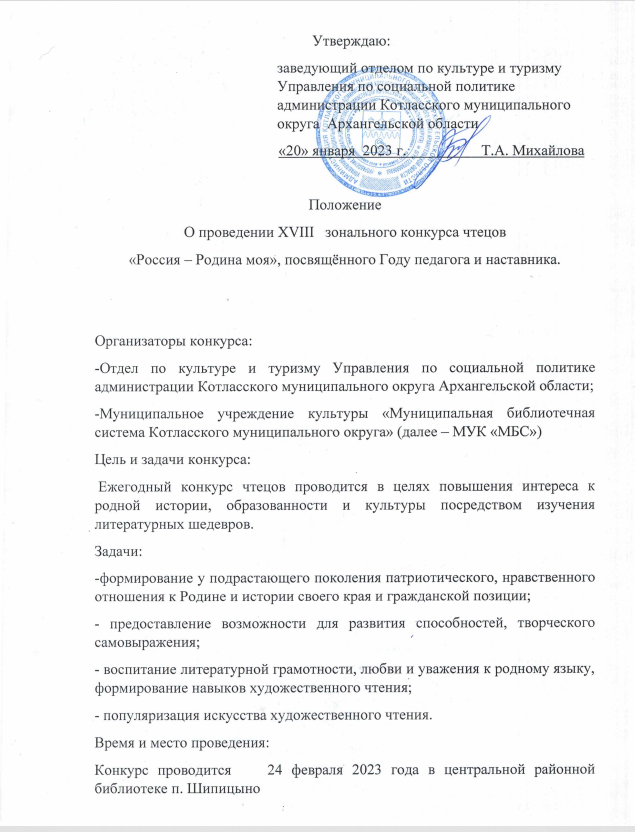 (ул. Северная, 100) Котласского муниципального округа Архангельской области. Начало в 10 часов.Регистрация участников с 9.00 до 9.45 Условия проведения конкурса:- в программу конкурсного выступления включаются поэтические и прозаические произведения русских, советских авторов, воспитывающие:- нравственно-патриотические чувства, национальное самосознание, показывающие красоту и образность родного языка.-  в конкурсе принимают участие коллективы и отдельные исполнители - победители городских, районных, региональных, всероссийских конкурсов чтецов. Номинации:- «Проза»;- «Стихи»;- «Литературно-музыкальная композиция» Специальная номинация: «О доблести, о подвиге, о славе»Возрастные категории:-7-9 лет;- 10-14 лет;- 15-17 лет;-18 -35 лет; -35 - 65 лет. Продолжительность выступления:- стихи - не более 3 минут;- проза -  не более 5 минут;-  литературно - музыкальная композиция не более 7 минут;Порядок выступлений номинаций Конкурса устанавливается организаторами конкурса;Критерии оценок:- соответствие репертуара и постановки возрасту, творческим возможностям и имиджу чтеца;- целостное режиссерское решение номера;- сценическая речь;- актерское мастерство;- глубина проникновения в образную систему и смысловую структуру текста;-соблюдение регламента выступления.Жюри конкурса:Состав жюри формирует Отдел по культуре и туризму Управления по социальной политике администрации Котласского муниципального округа Архангельской областиНаграждение:-Дипломами награждаются победители конкурса в каждой номинации (Лауреаты 1, 2, 3, степеней, дипломанты 1,2,3, степеней) и обладатель Гран- при конкурса;-Участники, не занявшие призовых мест, получают Сертификаты*Жюри конкурса может не присуждать победу в какой- либо из представленных номинаций.* Жюри конкурса имеет право вводить дополнительные номинации.- Учреждается «Диплом за лучшее режиссерское воплощение», который вручается режиссерам- постановщикам номера;Финансирование:Проезд, питание и проживание осуществляется за счет направляющих организаций.Просьба сообщать заранее, кому нужен комплексный обед.-Конкурс открыт для каждого участника, согласного со всеми условиями, приведенными в настоящем Положении. -Обязательным условием для участия в конкурсе является оплата организационного взноса в размере: с каждого участника – 300 рублей, с одного коллектива – 500 рублей.-Организационный взнос вносится наличными денежными средствами в день регистрации участников.Подача заявок:Заявки подаются строго до 20 февраля 2023 года в МУК «МБС», только на электронную почту: cblib@libkr.ruСправки по телефону: 8-911-590-20-65, Ануфриева Валентина Анатольевна.Обязательно убедиться, что Ваша заявка принята.Заявкана участие XV   в открытом зональном конкурсе чтецов«Россия – Родина моя»Дата заполнения:     Подпись руководителя:         Муниципальное образованиеУчастник ФИОГод рожденияУчреждение (полное наименование ФИО директора, телефон)Возрастная категорияНоминацияРуководитель (художественный руководитель, режиссер - постановщик) (ФИО, контактный телефон)Название произведения, авторНеобходимые технические средства (оборудование и т.п.)Время выступленияМузыкальное оформление (живой звук - исполнитель, носитель)Награды (кратко перечислить)